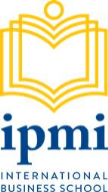 CONCLUSIONFINAL EXAM PRESENTATION OF THESIS _____________________________________________________________________________________We the undersigned confirmed that on this day, Thursday, December 1, 2022 we have conducted the final exam presentation of Thesis:Thesis Title: The Effect of Digital Transformation  and Product Innovation on Customer  Engagement: The Mediating Role of  Organizational Culture A Case Study at  Beverage Company in JakartaAfter reviewing during the Final Presentation in front of Examiner, we conclude that this Thesis Final Presentation is: *)     (  V  ) PASS.         (    ) NOT PASS.Note: *) please tick (V). 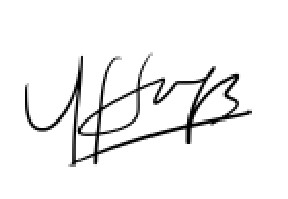 Jakarta, Thursday, December 1, 2022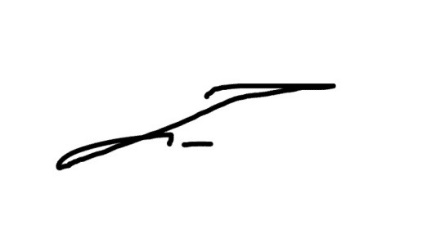 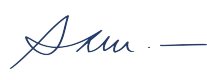 20231006Albert Yuda SunantoIr. Yulita Fairina Susanti, M.Sc, Ph.DChairperson of Board ExaminerDr. Samuel PD AnantadjayaMentorProf. Dedi FardiazExaminer